Декада «Золотой возраст»Занятие «В здоровом теле – здоровый дух»(28.09.2015)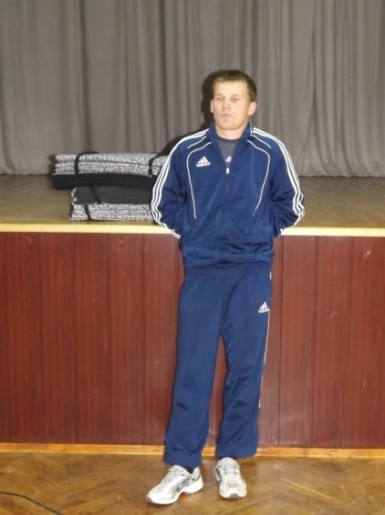 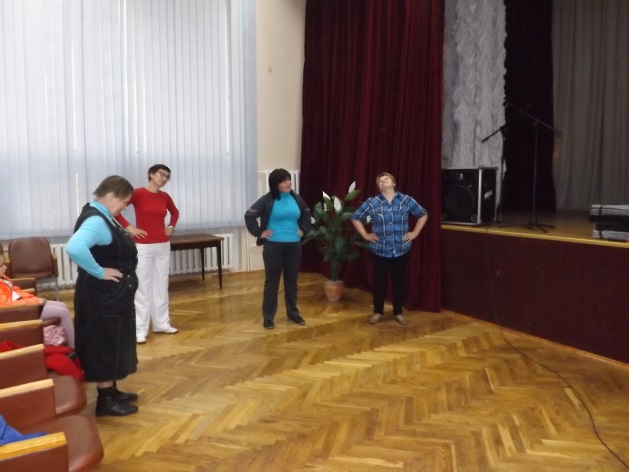 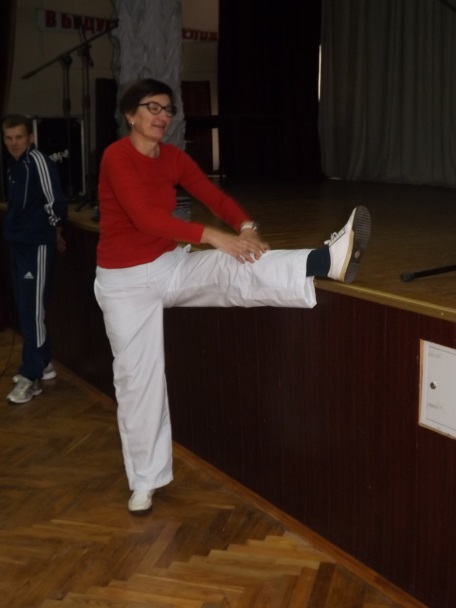 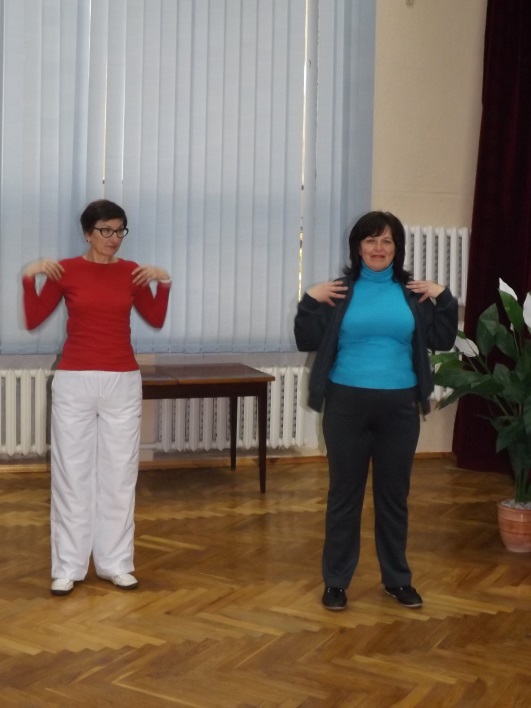 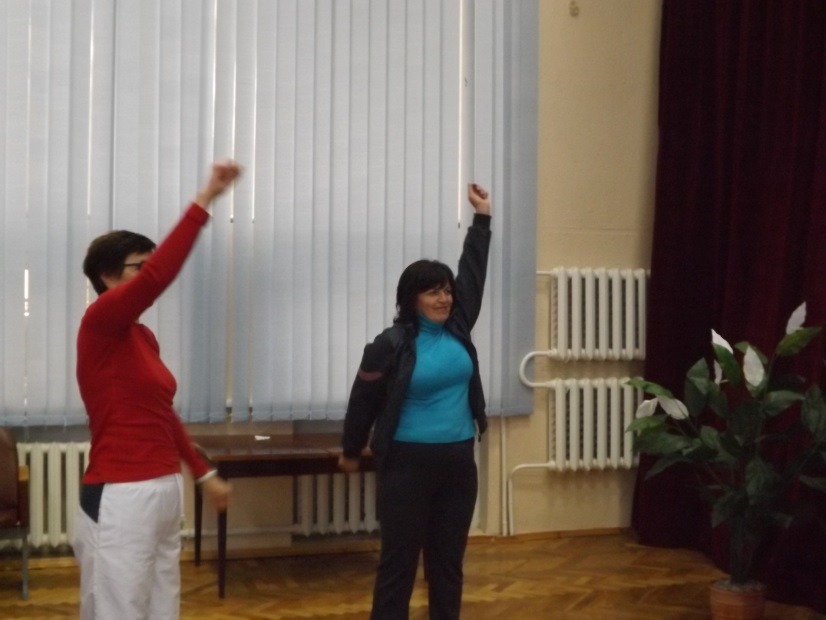 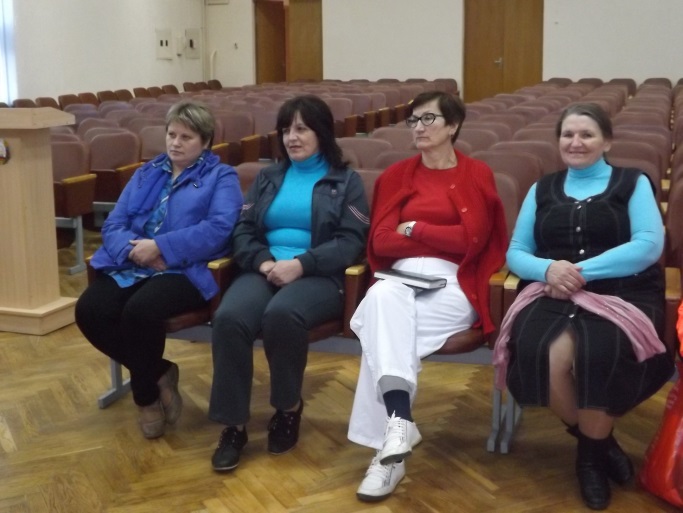 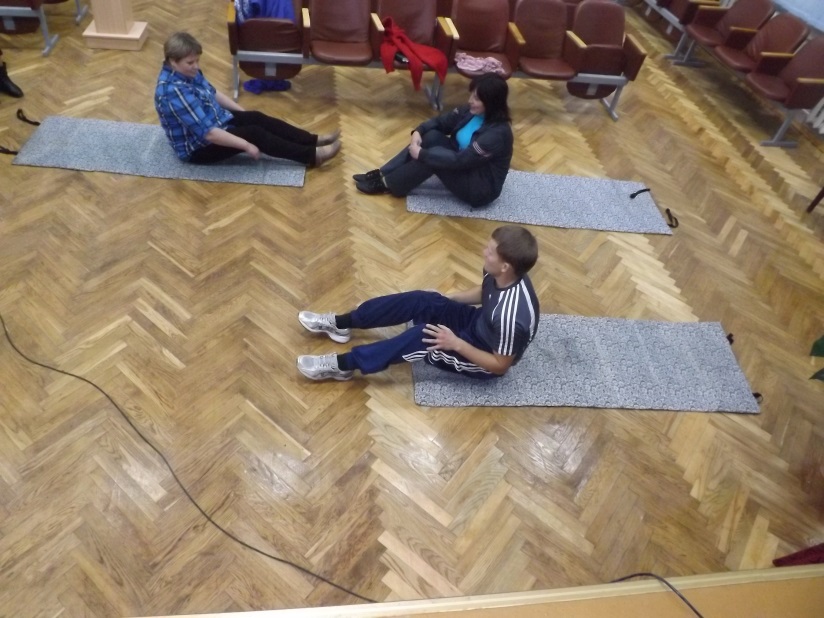 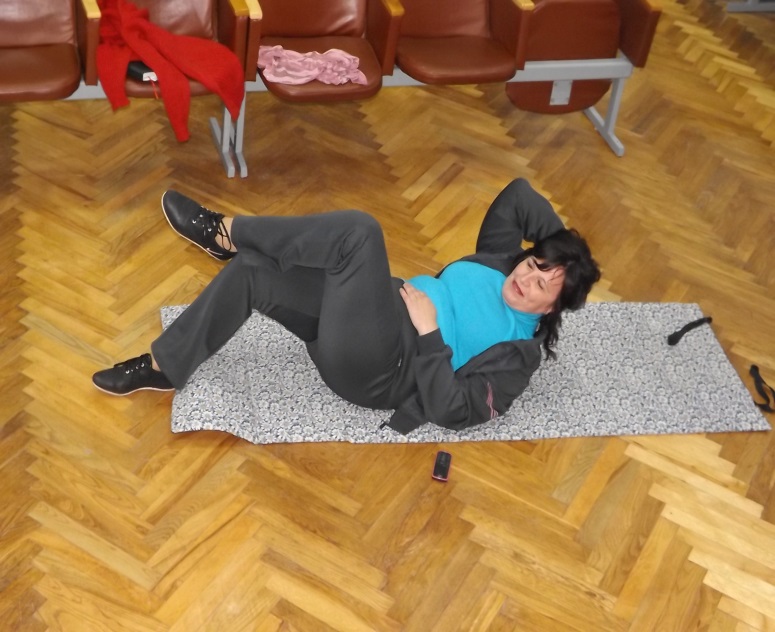 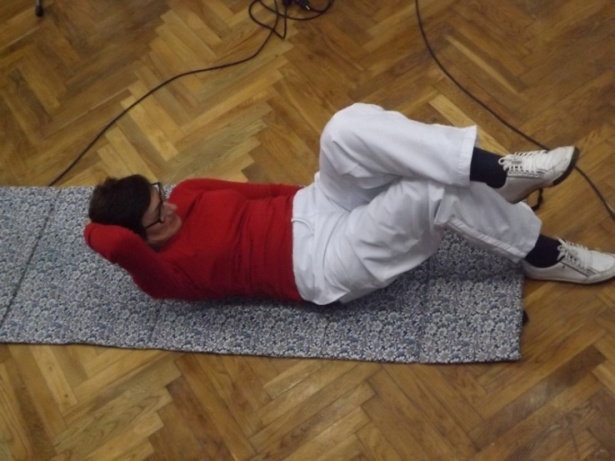 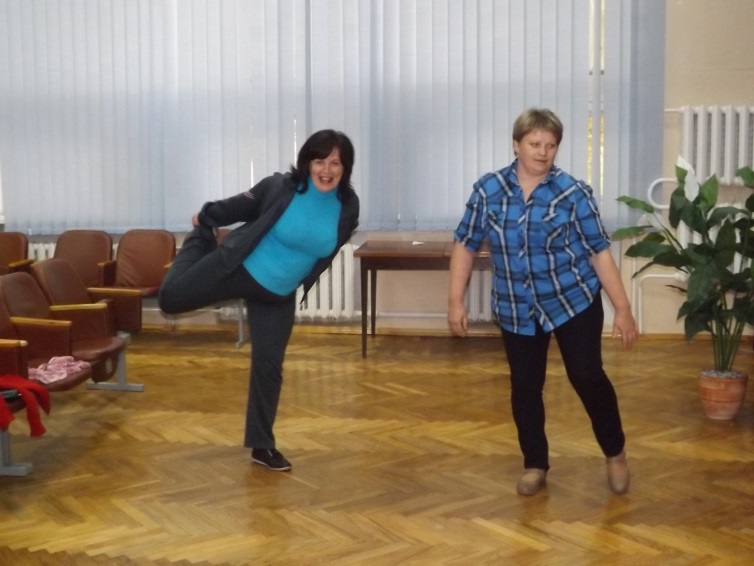 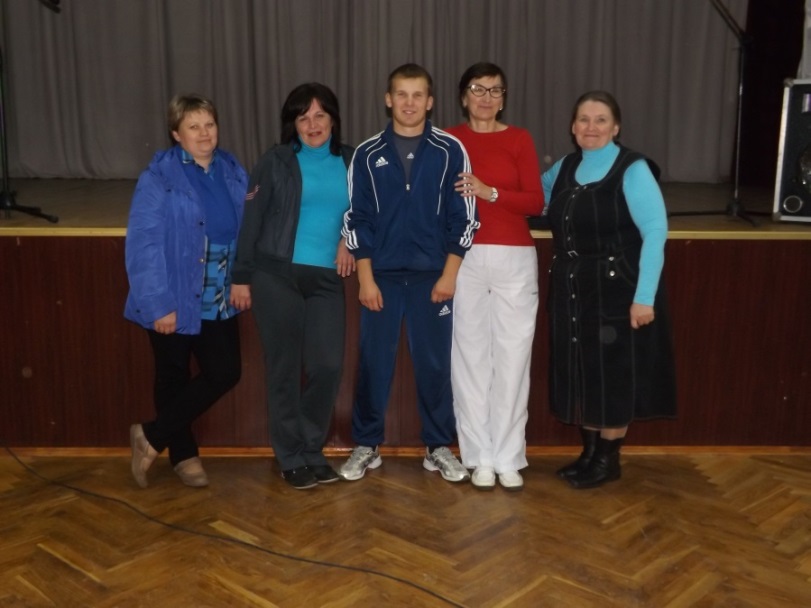 